Wohnbau 4.0: Schneider Electric definiert umfassenden Ansatz für die Gebäudeinstallation Die digitale Transformation des Wohnraums wird zum Standard
Die Anforderungen an den modernen Wohnbau sind vielfältig: Die Vernetzung aller technischen Funktionen wie Beleuchtung, Jalousien, Heizung, Lüftung, Klima, Zutrittskontrolle, Videoüberwachung und Energieoptimierung sind wesentlich, zeitgemäßes Design, hohe Produktqualität, Bedienungskomfort und Anwendungssicherheit ebenso.
Für Schneider Electric ist Digitalisierung dabei kein Selbstzweck: Sie soll das Leben in den eigenen vier Wänden komfortabler, flexibler und schöner machen. Die Spezialisten für die digitale Transformation in den Bereichen Energiemanagement und Automatisierung definieren den Wohnbau 4.0 als umfassenden Ansatz, der über die Anwendung smarter Endgeräte deutlich hinausgeht.
Ausgehend von der Überzeugung, dass der freie Zugang zu Energie ein grundlegendes Bedürfnis und Recht aller Menschen ist, richtet Schneider Electric mit seinen Marken Merten, Ritto und ABN Produkte und Lösungen darauf aus, den Menschen einen zuverlässigen Zugang zu effizient genutzter Energie zu verschaffen. Dabei deckt das Unternehmen ein breites Produktportfolio ab, das unterschiedlichen technischen Ansprüchen, Wohn- und Lebenssituationen gerecht wird.
Im Wohnbau 4.0 begleitet Schneider Electric die Menschen in ihrem privaten Lebensumfeld ein Leben lang, bietet Flexibilität sowie vielfältige Produkte- und Lösungen: Im Single- oder Studenten-Appartement, im Einfamilienhaus mit Hobbykeller, in Mehrfamilienhäusern unterschiedlichster Größenordnung oder in der Seniorenwohnung mit Assistenzsystemen ist Schneider Electric im wahrsten Sinne des Wortes „zuhause“.
Als Komplettanbieter für Elektroinstallationslösungen, vernetzte und energieeffiziente Gebäude reicht das Portfolio von der traditionellen Elektroinstallation über die Energieeinspeisung und die Steckdose bis hin zu cleveren Hightech-Funktionen im Bereich Licht-, Heizungs- oder Türsteuerung. Mit KNX als dem weltweit gültigen Standard für Haus- und Gebäudesystemtechnik und der Wiser-Lösung verfügt Schneider Electric über Angebote, um einzelne Räume oder ein komplettes Gebäude smart zu machen. Während KNX, seinerzeit von Merten mitbegründet, sowohl auf den Premium-Wohnbau als auch auf den kleineren Zweckbau zielt, ermöglicht Wiser mit dem bereits bewährten Wiser Taster Modul und der Wiser Room App den einfachen Einstieg ins Smart Home – auch als Einzelraum-Lösung z.B. für Lichttaster die per Smartphone gesteuert werden. Mit der Erweiterung von Features und Anwendungen verspricht Wiser funk- und appbasierte Konnektivität von konventionellen Produkten. Die Lösung wird kontinuierlich erweitert und ermöglicht die Steuerung von Licht, Heizung und Energie im privaten Wohnumfeld mit einer App.
Daneben sind mit Wiser Door für die Türkommunikation im Ein- oder Zweifamilienhaus, der PlusLink-Technik für Dimmer oder Jalousiesteuerung und moderner Sicherheitselektronik wie Bewegungs- und Präsenzmeldern weitere intelligente Lösungen verfügbar. Zeitgemäße und designstarke Schaltersortimente „Made in Germany“, die von Standardausführungen bis zu Premium-Lösungen reichen, Herdanschlussdosen, Reiheneinbaugeräte der Resi9-Serie für Ein- und Zweifamilienhäuser sowie Zähler- und Verteilerschränke inklusive Multimedia-Version und Hausanschlusskästen komplettieren das Sortiment von Schneider Electric, Merten, Ritto und ABN für den Wohnbau 4.0. Mit EV-Link stellt Schneider Electric zudem die Ladeinfrastruktur für die E-Mobilität zur Verfügung.Mit der Akquisition der ABN Braun AG in 2017 hat Schneider auch seine Position als Spezialist für energieeffiziente Stromverteilung und Gebäudeautomation gefestigt. Mit der Neuauflage seines erfolgreichen Kleinverteilers Amigo (bis 63A) wird ABN by Schneider Electric den modernen Anforderungen im Bereich Wohnbau und in der Gebäudetechnik gerecht: Modular aufgebaut, bietet der Amigo-Relaunch einen Baukasten unterschiedlicher Einsatzmöglichkeiten für die Unterputz-, Hohlwand- oder Aufputz-Montage. Alle drei Versionen gibt es nun auch als Multimedia-Ausführung für Einbaugeräte bis zu 80 mm Tiefe, zur einfachen Installation und Nutzung von WLAN-Routern. Für die oberen Bereiche bis 7300A wurde das Segment der Verteilerschränke mit den Schaltanlagen Prisma und Okken vervollständigt. „Durch die Ergänzung unseres Angebots mit den Verteilersystemen von ABN können wir unseren Kunden nun komplette Projekte von der Steckdose bis hin zur Mittelspannungsanlage anbieten“, erläutert Markus Hettig, Vice President Building, von Schneider Electric und fährt fort: „Damit sind wir heute in der Lage, von kleinen Wohn- und Zweckbauten über mittlere Zweckbauten bis hin zu großen Produktionsgebäuden mit Anlagensteuerung alle Verteilersysteme anzubieten.“Mit diesem holistischen Ansatz, in dem Lösungen und Produkte die Vernetzung im privaten Wohnumfeld ermöglichen, positioniert sich Schneider Electric als digitaler Komplettanbieter mit Fokus auf Energieeffizienz, Sicherheit und Komfort in Wohn- und kleinen Zweckgebäuden.Über Schneider ElectricSchneider Electric ist führend bei der Umsetzung der digitalen Transformation in den Bereichen Energiemanagement und Automatisierung. Das Unternehmen bietet intelligente Lösungen für die Segmente Privathaushalt, Gebäudetechnik, Rechenzentrum sowie für Infrastrukturanbieter und die Industrie. Mit Niederlassungen in über 100 Ländern gehört Schneider Electric zu den weltweiten Marktführern im Energiemanagement, in der Mittel- und Niederspannung sowie bei der sicheren Stromversorgung und der Automatisierungstechnik. Wir bieten integrierte Effizienzlösungen, die Energie, Automation und Software nahtlos miteinander verbinden. In unserem globalen Ökosystem arbeiten wir mit einer großen Partner-, Integratoren- und Entwicklergemeinschaft zusammen. Unsere offenen Plattformen gewährleisten dabei Echtzeitkontrolle und maximale Betriebseffizienz. Wir glauben, hervorragende Mitarbeiter und Partner machen Schneider Electric zu einem großartigen Unternehmen. Unser Engagement für Innovation, Vielfalt und Nachhaltigkeit stellt sicher, dass unser Firmenmotto „Life Is On“ für alle Menschen, zu jedem Zeitpunkt und an jedem Ort gilt. Bei Schneider nennt man dies Life Is On. www.schneider-electric.deFolgen Sie uns auf:   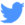 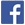 Hashtags: #SchneiderElectric #LifeIsOn #InnovationAtEveryLevel #EcoStruxure